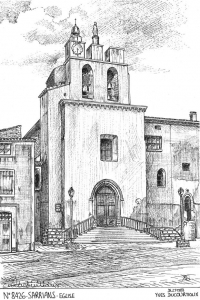 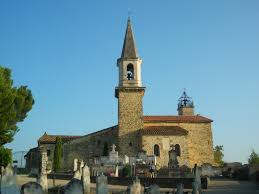 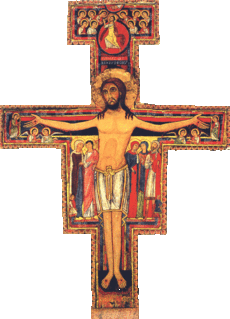 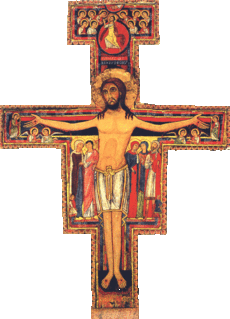 Le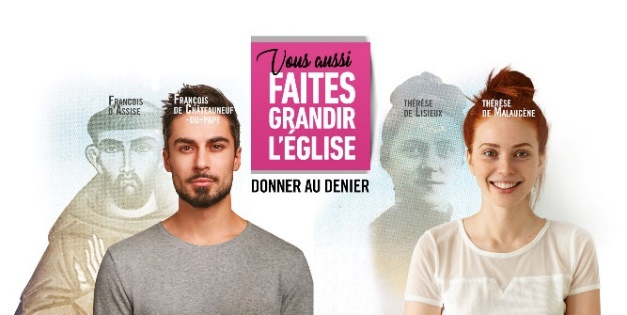 Samedi 11 Décembre 202115h à 18h : visite guidée de notre crèche paroissiale par Devalpatrès 18h00 : Messe à Loriol. Int : René BELINDimanche 12 Décembre 20213ème Dimanche de l’Avent10h00 : Messe à Sarrians. Int : A la fin de la Messe, bénédiction de notre crèche paroissiale de Sarrians.  11h à 12h et de 15h à 18h : visite guidée de notre crèche paroissiale par Devalpatrès 17h00 : Veillée Calendale avec un concert Gospel organisé par la Mairie de Sarrians.Lundi 13 Décembre 2021Sainte Lucie16h45 : catéchisme à Loriol 18h00 : Messe à Loriol. int : Louis ARNOUXMardi 14 Décembre 2021Saint Jean de la Croix16h45 : catéchisme à Loriol et à Sarrians. 18h15 : Messe Sarrians. Int : Gilbert MOURIZARD Mercredi 15 Décembre  18h00 : Messe à Loriol. Int : Madeleine FERAUDJeudi 16 Décembre 20218h45 : Messe à Loriol. Int : René GRAS10h30 : Rencontres des prêtres du doyenné 19h00 : groupe de prière Saint MichelVendredi 17 Décembre 20218h00 : Adoration Eucharistique à Sarrians8h45 : Messe à Sarrians. Int : Jean Louis PEYRON9h30 : confession18h30 : célébration pénitentielle.  Samedi 18 Décembre 202118h00 : Messe à Loriol. Int : Hugues MASSETDimanche 19 Décembre 20214ème Dimanche de l’Avent10h00 : Messe à Sarrians. Int : Messe Co-animée par Union Musicale Sarriannaise.  